ПОСТАНОВЛЕНИЕАДМИНИСТРАЦИИ ПЫШМИНСКОГО ГОРОДСКОГО ОКРУГА______________________________________________________________________21.03.2023                         № 185                           пгт. ПышмаО формировании Общественной палаты Пышминского городского округаВ соответствии  с Положением «Об Общественной палате Пышминского городского округа», утвержденным решением Думы Пышминского  городского округа от 03.07.2013 № 413 «Об утверждении Положения «Об Общественной палате Пышминского  городского округа», в связи с истечением срока полномочий  членов действующей Общественной палаты Пышминского городского округа ПОСТАНОВЛЯЮ:1. Со дня  опубликования настоящего постановления в газете «Пышминские вести» начать процедуру формирования Общественной палаты Пышминского  городского округа.2. Объявить сбор предложений от жителей Пышминского городского округа и организаций Пышминского городского округа о выдвижении граждан в качестве кандидатов в члены Общественной палаты Пышминского  городского округа, имеющих особые заслуги перед Пышминским  городским округом, пользующихся признанием, уважением среди населения.3. Установить срок подачи предложений – 1 месяц со дня опубликования настоящего постановления в газете «Пышминские вести».4. Предложения направлять в письменном виде на имя главы Пышминского городского округа:1) на почтовый адрес: 623550, Свердловская область, пгт. Пышма, ул. 1-е Мая, 2;2) на адрес электронной почты: skakunova1984@list.ru;3) на официальный сайт Пышминского городского округа (www: пышминский-го.рф).5. Утвердить Примерную форму предложения о выдвижении гражданина в качестве кандидата в члены Общественной палаты Пышминского  городского округа (прилагается). 6. Контроль за исполнением настоящего постановления возложить на заместителя главы Пышминского городского округа по организации управления А.В. Кузеванову.7. Настоящее постановление опубликовать в газете «Пышминские вести» и на официальном сайте Пышминского городского округа (www: пышминский-го.рф).Исполняющий обязанности главыПышминского городского округа                                                                              А.А. Варлаков(форма)                                                                                      Главе Пышминского городского округа___________________________________                          от ___________________________________                                        (фамилия, имя, отчество гражданина/                                           полное наименование организации)                                     ______________________________________                                     ______________________________________                               (регистрация по месту жительства гражданина/                                                         адрес организации)                                              _____________________________                                                       (контактный телефон)ПРЕДЛОЖЕНИЕО ВЫДВИЖЕНИИ    Предлагаю (ем)  включить  в  перечень  кандидатов  в члены  Общественной палаты Пышминского  городского округа      _____________________________________________________________________________________________________________________________________________________________________________________________________________________________.(фамилия, имя, отчество кандидата)    Описание заслуг кандидата перед Пышминским городским округом_____________________________________________________________________________________________________________________________________________________________________________________________________________________________________________________________________________________________________________________________________________________________________________________________________________________________________________________________________________________________________________________.«__» _________ 20__г. _____________________________________________              ______________________(подпись гражданина/ руководителя организации)                   (расшифровка подписи)М.П.(для организаций)УТВЕРЖДЕНА:постановлением администрации Пышминского городского округа от____________________№____ «О формировании Общественной палаты Пышминского городского округа»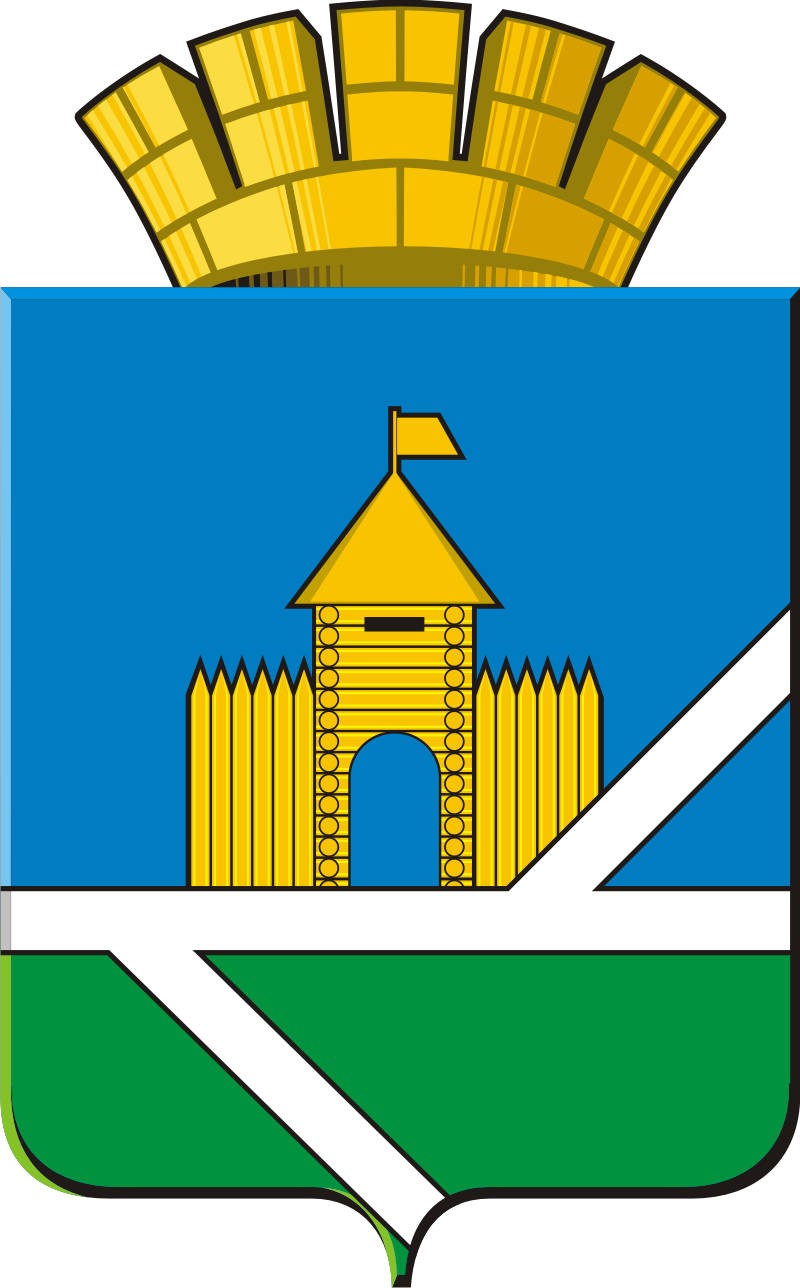 